ТПОП-165  ОУД 10 Физика 1.Преподаватель Смирнов И.В.2.Выполнить 2 варианта заданий  и свои  ответы  прислать до 12.04.2020г. на электронную почту по адресу:  igor.smirnov71@mail.ru3. Пользоваться учебной литературой,размещённой на сайте колледжаВАРИАНТ 1ТЕСТОВОЕ ЗАДАНИЕВыбрать правильный ответ из предложенных 1.С каким ускорением движется брусок массой 10кг под действием силы 5Н?А.  50 м/с2 Б.  25 м/с2В.  2 м/с2Г.  0,5 м/с22.Пассажир лифта находится в покое относительно земли если:А. лифт падает Б.  лифт движется равномерно В. лифт движется вверх с ускорением 9,8 м/с2Г. ни при каком из вышеперечисленных условий            3.По какой из формул можно рассчитать кинетическую энергию движущегося тела:А.  Б. В. Г. 4.Автомобиль начинает прямолинейное равноускоренное движение из состояния покоя. Какой путь  будет пройден за 0,5 мин при движении с ускорением 0,4м / с2?А. 0,05 м  Б. 0,1 м  В. 12 м  Г. 180 м  Д. 360 м  5.На тело со стороны Земли действует сила притяжения. Какое из приведенных ниже утверждений справедливо для силы, действующей со стороны этого тела на Землю? А. F2 =F1       Б.    F2 <<F1           В. F2 = 0       Г. F2>>F1          Д.   F2 = - F1   6.В каких системах отсчета выполняются все 3 закона механики Ньютона?        А.  Только в инерциальных системах    Б.  Только в неинерциальных системах                                   В. В  инерциальных и неинерциальных системах   Г. В любых системах отсчета7.Какая из перечисленных единиц  является единицей измерения работы?А. Джоуль        Б. Ватт              В. Ньютон          Г.  Паскаль          Д. Килограмм8.Какая физическая величина в Международной системе  (СИ) измеряется в ваттах?А. сила           Б. Вес                   В. Работа          Г.  Мощность             Д. Давление 9.Спортсмен стреляет из лука по мишени: Сила тяжести действует на стрелу:А.  когда спортсмен натягивает тетиву лукаБ. когда стрела находится в полетеВ. когда стрела попадает в мишень Г. во всех этих положениях 10.Назовите единицу измерения силы?А. ДжоульБ. КулонВ. НьютонГ. Кельвин        11. Какая физическая величина является векторной?А.МассаБ.ПутьВ.ВремяГ. Сила12.Назовите единицу измерения мощности?А. ГерцБ. ВаттВ. ГенриГ. Фарад13.Два тела разной температуры привели в контакт. Теплообмен между ними:А.  невозможен  Б. возможен только при других дополнительных условийусловияхВ. возможен без всяких дополнительных Г.  среди ответов нет правильного                  14. Выразите в Кельвинах температуру 1000С?А. 100 КБ. 0 КВ. 373 КГ. 273 К      15. При контакте двух тел с разной температурой теплообмен между нимиА. Возможен Б. НевозможенВ. Возможен при дополнительных условияхГ. Не хватает данных   16.Если положить огурец в соленую воду, то через некоторое время он станет соленым. Выберите явление, которое обязательно придется использовать при объяснении этого явления:А. диффузия  Б. конвекцияВ. химическая реакцияГ. теплопроводность    17.При какой температуре молекулы могут покидать поверхность воды?А.  только при температуре кипения Б.  только при температуре выше 100°СВ. только при температуре выше 20°С Г. при любой температуре выше 0°С18.Температура газа равна 250 К. Средняя кинетическая энергия молекул газа при этом равна:А. ДжБ. ДжВ. ДжГ.  Дж19.Когда надутый и завязанный шарик вынесли на улицу морозным днем он уменьшился в размерах. Это можно объяснить:А.  уменьшились размеры молекул Б.  уменьшилась кинетическая энергия молекул В.  уменьшилось число молекул Г.  молекулы распались на атомы 20.При разработке нового автомобиля необходимо решать следующую экологическую проблему:А.  увеличить мощность двигателя Б.  уменьшить токсичность выхлопных газовВ.  улучшить комфортность салона Г. уменьшить расход топлива 21.Температура первого тела - 5ºС, второго 260К, а третьего 20ºС. Каков правильный порядок перечисления этих тел по возрастанию температуры? А.  1, 2, 3Б.  3, 2, 1В.  2, 1, 3Г.  1, 3, 222.Повышение содержания в земной атмосфере углекислого газа является следствием работы:А.  атомных электростанцийБ. тепловых электростанций В.  гидроэлектростанций Г.  электростанций любого типа 23.Где число молекул больше: в одном моле водорода или в одном моле воды?А.  одинаковые Б. в одном моле водородаВ.  в одном моле водыГ. данных для ответа недостаточно24.Кто из ученых впервые экспериментально определил скорость молекул:А.  Ломоносов Б.  Больцман В.  Эйнштейн Г. Штерн                             25.Какая из формул выражает закон Кулона:А. Б. В.  Г. 26.Как изменится сила кулоновского взаимодействия двух точечных электрических зарядов если расстояние между ними увеличить в 3 раза?А.  увеличится в 3 разаБ.  уменьшится в 3 раза В.  увеличится в 9 разГ.  уменьшится в 9 раз27. Единицей измерения электрического заряда в системе  является:А.  кулонБ.  браслет В.  кольеГ.  амулет 28.Назовите единицу измерения силы тока:А.  ньютоны Б.  ампер В.  вольт Г. ом       29. Какой прибор служит для измерения сопротивления?А. омметрБ. ваттметрВ. амперметрГ. динамометр    30. На каком явлении основана работа трансформатора?А. электромагнитной индукцииБ. самоиндукцииВ. индуктивностиГ. инерции    31. Каких колебаний не существует?А. автоколебанийБ. вынужденных колебанийВ. гармонических колебанийГ. самоколебаний    32.  Что такое длина волны?А. это расстояние от начала до конца волныБ. это расстояние между двумя соседними горбамиВ. это расстояние от верхней точки колебания до нижнейГ. это расстояние между точками, фазы которых отличаются на π/2     33. Периодом колебаний называется: А.  время одного колебанияБ.  количество колебаний за 1 секунду В.  наибольшее отклонение тела от положения равновесия Г.  периодическое изменение положения тела в пространстве     34.С какой скоростью распространяются электромагнитные волны?А.  300000м/с Б.  300000км/сВ.  314м/с Г.  3,14км/ч    35.В шкафу висят две куртки. Одна синего цвета, а другая – желтого. Разные цвета курток говорят о том, что:А.  синяя куртка холоднее на ощупь, чем желтаяБ.  синяя куртка лучше греетВ.  краски, которыми покрашены куртки, поглощают свет разных длин волнГ.  желтая куртка прочнее      36. Оптическая система глаза строит изображение далеких предметов перед сетчаткой. Какой это дефект зрения и какие линзы нужны для очков?А. Дальнозоркость, собирающие.Б. Дальнозоркость, рассеивающиеВ. Близорукость, собирающие.Г. Близорукость, рассеивающие    37.Лазерное излучение это:А.  тепловое излучениеБ.  вынужденное излучение В.  спонтанное (самопроизвольное) излучение Г. люминесценция    38.При строительстве атомных электростанций необходимо решать следующую экологическую проблему:А.  уменьшение стоимости строительстваБ.  предотвращение радиоактивных выбросов в атмосферу В.  уменьшение габаритов ядерного реактора Г.  оценка запасов расщепляющихся материалов 39. Ядро состоит из: 	А.  нейтронов и электронов Б.  протонов и нейтронов В.  протонов и электроновГ. нейтронов 40. Альфа-частица – это:А.  ядро атома водорода Б.  ядра одного из изотопов водородаВ.  ядро атома гелияГ.  одна двенадцатая часть ядра атома углерода                                                                       ВАРИАНТ 2ТЕСТОВОЕ ЗАДАНИЕВыбрать правильный ответ из предложенных 1.С каким ускорением движется брусок массой 10кг под действием силы 5Н?А.  50 м/с2 Б.  25 м/с2В.  2 м/с2Г.  0,5 м/с22.Если многократно сжимать пружину, то она нагревается, так как:А.  потенциальная энергия пружины переходит в кинетическую Б. кинетическая энергия пружины переходит в потенциальнуюВ. часть энергии пружины переходит во внутреннюю ее энергиюГ. пружина нагревается при трении о воздух 3.Пассажир лифта находится в покое относительно земли если:А. лифт падает Б.  лифт движется равномерно В. лифт движется вверх с ускорением 9,8 м/с2Г. ни при каком из вышеперечисленных условий 4.По какой из формул можно рассчитать кинетическую энергию движущегося тела:А.  Б. В. Г.          5.Каково направление вектора ускорения при равномерном движении тела по окружности?    А. По направлению вектора скорости          Б. Против направления вектора скорости                    В. К центру окружности         Г. От центра окружности.            Д. Ускорение равно нулю.         6.На тело со стороны Земли действует сила притяжения. Какое из приведенных ниже утверждений справедливо для силы, действующей со стороны этого тела на Землю? А. F2 =F1       Б.    F2 <<F1           В. F2 = 0       Г. F2>>F1          Д.   F2 = - F1   7.В каких системах отсчета выполняются все 3 закона механики Ньютона?        А.  Только в инерциальных системах    Б.  Только в неинерциальных системах                                   В. В  инерциальных и неинерциальных системах   Г. В любых системах отсчета8.Какая из перечисленных единиц  является единицей измерения работы?А. Джоуль        Б. Ватт              В. Ньютон          Г.  Паскаль          Д. Килограмм9.Какая физическая величина в Международной системе  (СИ) измеряется в ваттах?А. сила           Б. Вес                   В. Работа          Г.  Мощность             Д. Давление 10.Спортсмен стреляет из лука по мишени: Сила тяжести действует на стрелу:А.  когда спортсмен натягивает тетиву лукаБ. когда стрела находится в полетеВ. когда стрела попадает в мишень Г. во всех этих положениях 11.Назовите единицу измерения силы?А. ДжоульБ. КулонВ. НьютонГ. Кельвин        12. Какая физическая величина является векторной?А.МассаБ.ПутьВ.ВремяГ. Сила13.Назовите единицу измерения мощности?А. ГерцБ. ВаттВ. ГенриГ. Фарад14.Два тела разной температуры привели в контакт. Теплообмен между ними:А.  невозможен  Б. возможен только при других дополнительных условийусловияхВ. возможен без всяких дополнительных Г.  среди ответов нет правильного 15.При какой температуре молекулы могут покидать поверхность воды?А.  только при температуре кипения Б.  только при температуре выше 100°СВ. только при температуре выше 20°С Г. при любой температуре выше 0°С        16. Выразите в Кельвинах температуру 1000С?А. 100 КБ. 0 КВ. 373 КГ. 273 К      17. При контакте двух тел с разной температурой теплообмен между нимиА. Возможен Б. НевозможенВ. Возможен при дополнительных условияхГ. Не хватает данных18.Какая из формул выражает закон Кулона:А. Б. В.  Г. 19. Единицей измерения электрического заряда в системе  является:А.  кулонБ.  браслет В.  кольеГ.  амулет 20.Назовите единицу измерения силы тока:А.  ньютоны Б.  ампер В.  вольт Г. ом       21. Какой прибор служит для измерения сопротивления?А. омметрБ. ваттметрВ. амперметрГ. динамометр        22. На каком явлении основана работа трансформатора?А. электромагнитной индукцииБ. самоиндукцииВ. индуктивностиГ. инерции                                                    23. Каких колебаний не существует?А. автоколебанийБ. вынужденных колебанийВ. гармонических колебанийГ. самоколебаний       24. От чего зависит скорость распространения волны?А. от её длиныБ. от её частотыВ. от её амплитудыГ. от плотности среды        25.  Что такое длина волны?А. это расстояние от начала до конца волныБ. это расстояние между двумя соседними горбамиВ. это расстояние от верхней точки колебания до нижнейГ. это расстояние между точками, фазы которых отличаются на π/2       26. Периодом колебаний называется: А.  время одного колебанияБ.  количество колебаний за 1 секунду В.  наибольшее отклонение тела от положения равновесия Г.  периодическое изменение положения тела в пространстве 27.С какой скоростью распространяются электромагнитные волны?А.  300000м/с Б.  300000км/сВ.  314м/с Г.  3,14км/ч                  28. За какое время свет пройдет расстояние от Земли до Луны, равное 400000 км?А. 0 секБ. 1,3 * 10-3 секВ.0,5 секГ. 1,3 секД. 1200 секЕ. 8,3 мин29.В шкафу висят две куртки. Одна синего цвета, а другая – желтого. Разные цвета курток говорят о том, что:А.  синяя куртка холоднее на ощупь, чем желтаяБ.  синяя куртка лучше греетВ.  краски, которыми покрашены куртки, поглощают свет разных длин волнГ.  желтая куртка прочнее      30. Оптическая система глаза строит изображение далеких предметов перед сетчаткой. Какой это дефект зрения и какие линзы нужны для очков?А. Дальнозоркость, собирающие.Б. Дальнозоркость, рассеивающиеВ. Близорукость, собирающие.Г. Близорукость, рассеивающие      31. Расстояние  наилучшего зрения человека 40 см. На каком расстоянии от зеркала ему нужно находиться, для того что бы лучше рассмотреть своё изображение в зеркале?А.10 смБ. 20 смВ. 40 смГ. 80 смД. Как можно ближе.      32. Что называется дисперсией?А. Огибание светом препятствийБ. Сложение двух световых волнВ. Зависимость показания преломления от длины световой волныГ. Выделение одной волны из пучка света     33. Какие явления доказывают, что свет – это поток частиц?А. ПоляризацияБ. ДисперсияВ. ФотоэффектГ. Дифракция     34.Лазерное излучение это:А.  тепловое излучениеБ.  вынужденное излучение В.  спонтанное (самопроизвольное) излучение Г. люминесценция      35.Кто открыл явление фотоэффекта:А.  М. ПланкБ.  А. Эйнштейн В.  П. Лебедев Г. А. Столетов     36. Ядро  содержит:А.  100 протонов и 250 нейтронов Б.  250 протонов и 150 электронов В.  100 протонов и 150 нейтронов Г.  250 нейтронов и 100 электронов 37.При строительстве атомных электростанций необходимо решать следующую экологическую проблему:А.  уменьшение стоимости строительстваБ.  предотвращение радиоактивных выбросов в атмосферу В.  уменьшение габаритов ядерного реактора Г.  оценка запасов расщепляющихся материалов 38.Ядро бора состоит из:А.  5 электронов и 11 нейтроновБ.  5 протонов и 6 нейтроновВ.  5 протонов и 11 нейтронов Г.  11 протонов и 6 нейтронов 39. Альфа-частица – это:А.  ядро атома водорода Б.  ядра одного из изотопов водородаВ.  ядро атома гелияГ.  одна двенадцатая часть ядра атома углерода 40. Ядро состоит из: 	А.  нейтронов и электронов Б.  протонов и нейтронов В.  протонов и электроновГ. нейтронов                                           Задачи по изученным разделам  1.Задача на применение уравнения Эйнштейна для фотоэффекта.Электрон вылетает из цезия с кинетической энергией 2 эВ. Какова частота волны света, вызывающего фотоэффект, если работа выхода равна 1,8 эВ?2.Задача на применение уравнения состояния идеального газа.Какое количества вещества содержится в газе, если при давлении 100 кПа и температуре 300 К его объем равен 50 л?3.Задача на применение первого закона термодинамики.Идеальный газ совершил работу 1 кДж при передаче ему количества теплоты 1,8 кДж. На сколько изменилась его внутренняя энергия? Нагрелся газ или охладился?4.Задача на применение периода и частоты колебаний в колебательном контуре.Частота колебаний в контуре составляет 500 Гц, индуктивность катушки контура 0,24 Гн. Определите емкость конденсатора контура.5.Задача на применение закона сохранения импульса.Из неподвижного ружья массой 5 кг со скоростью 700 м/с вылетает пуля массой 9 г. С какой скоростью будет в обратном направлении двигаться ружьё?6.Задача на применение закона сохранения энергии.На высоте 8 м над землей покоится камень. При свободном падении какую скорость он будет иметь в момент удара о землю?7.Задача на определение показателя преломления прозрачной среды.Каков показатель преломления прозрачной среды, если при угле падения 45° угол преломления составляет 30°.8.Задача на применение закона Джоуля-Ленца.ЭДС источника тока 12 В, его внутреннее сопротивление 1,2 Ом. Какое количество теплоты выделится в цепи за 10 с, если внешнее сопротивление цепи 24 Ом?9.Задача на применение модуля Юнга материала, из которого изготовлена проволока.Проволока площадью поперечного сечения 0,5 мм² под действием груза 500 Н удлинилась на 0,5 мм. Определите модуль Юнга, если первоначальная длина проволоки была 0,9 мм.10.Задача на применение законов механики Ньютона.Определить массу тела, которому сила 50 мН сообщает ускорение 0,20 м/с211.Задача на применение закона Кулона.На каком расстоянии нужно расположить два заряда 3·10-9 Кл и 6·10-9 Кл, чтобы они отталкивались с силой 12·10-12Н?12.Задача на определение общего сопротивления смешанного соединения резисторов.Определить общее сопротивление участка цепи: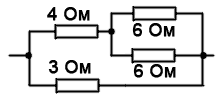    13.Задача на определение работы электрического поля по перемещению заряда.Какова разность потенциалов двух точек электрического поля, если при перемещении заряда 2·10-6 Кл между этими точками полем совершена работа 8·10-4 Дж?14.Задача на определение КПД идеального теплового двигателя.Температура нагревателя 150ºС, а холодильника 20ºС. Какую работу совершит идеальный тепловой двигатель, если рабочее тело получит от нагревателя 1,0  кДж теплоты?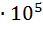 15.Задача на применение закона Фарадея (закон электролиза).За 10 мин. В гальванической ванне выделилось 0,67 г серебра. Определить показания амперметра, включенного последовательно с ванной.16.Задача на применение закона всемирного тяготения.Определить силу тяготения между Землей и Солнцем, если их массы равны 6,0·1024 и 2,0·1030 кг соответственно и расстояние между ними 1,5·1011 м.17.Задача на определение периода колебаний математического маятника.Длина маятника Фуко в Исаакиевском соборе в Санкт-Петербурге была 98 м. Найдите период и частоту колебаний.18.Задача на определение скорости и длины механической волны.Человек, стоящий на берегу моря, определил, что расстояние между следующими друг за другом гребными волн равно 8,0 м. Кроме того он подсчитал. Что за 60 с мимо него прошло 23 волновых гребня. Определить скорость распространения волны.19.Задача на применение закона Ома для участка цепи.Последовательно дуговой лампе сопротивлением 4 Ом включен реостат сопротивлением 8 Ом. Определить силу тока в лампе, если напряжение в сети 120 В.20.Задача на определение периода колебаний пружинного маятника.Чему равен период колебания груза на пружине, если масса груза 5г, а жесткость 5Н/м.0,628 с.21.Задача на определение скорости и длины электромагнитной волны.Генератор УВЧ работает на частоте 170 МГц. Какова длина волны электромагнитного излучения?    22.Задача на определение относительной и абсолютной влажности воздуха.Парциальное давление водяного пара в воздухе при 19 °С было 1,1 кПа. Найти относительную влажность. Давление насыщенного водяного пара при данной температуре 2,2 кПа.23.Задача на применение уравнения Менделеева-Клапейрона.В сосуде вместимостью 500 см2 содержится 0,87 г водорода при температуре 17  . Найти давление газа. Молярная масса водорода 20  кг/моль.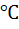 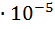 р - ?Ответ: давление газа 2,1  Па.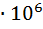 24.Задача на применение закона Ома для полной цепи.ЭДС батареи 6В, ее внутреннее сопротивление 0,5 Ом, сопротивление внешней цепи 11,5 Ом. Найти силу тока в цепи, напряжение на зажимах батареи и падение напряжения внутри батареи.
    Преподаватель _____________/Смирнов И.В./